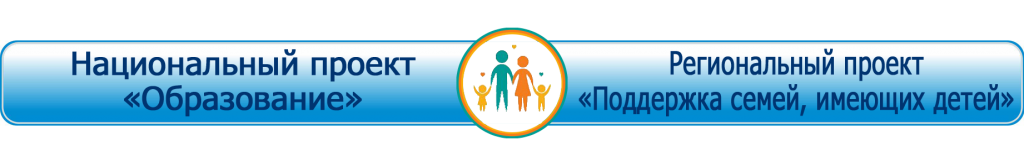 Уважаемые родители (законные представители)!В Ростовской области стартовал Региональный проект «Поддержка семей, имеющих детей» национального проекта «Образование». В рамках этого проекта создана Региональная служба консультационной помощи.Если вы воспитываете ребенка (детей) от 0 до 18 лет и нуждаетесь в помощи компетентного специалиста, у вас есть уникальная возможность получить бесплатную консультацию по вопросам образования детей раннего, дошкольного и школьного возраста:содержание обучения, воспитания, развития, адаптации и социализации детей;обучение, воспитание и развитие детей с особыми образовательными потребностями;принятие на воспитание детей, оставшихся без попечения родителей;взаимодействие родителей с детьми с признаками девиантного поведения;информация о правах родителей и правах ребенка в сфере образования;выбор формы образования и другие вопросы, связанные с обучением и воспитанием детей и др.Консультации проводят педагоги-психологи, дефектологи, логопеды, соцпедагоги, учителя и воспитателиочно (при посещении очной консультации);дистанционно (по телефону, по электронной почте).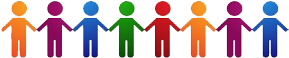 Записаться на консультацию в Региональную службу в удобное для Вас время можно:ФИО консультанта  - 	Волгина Маргарита Викторовна (консультант № 1)График работы консультантаПонедельник	 17:00 - 19:00Вторник	          17:00 - 19:00Среда	          17:00 - 19:00Четверг	          17:00 - 19:00Пятница	                    -Суббота	          9:00 - 11:00Воскресенье	          -	Электронный адрес консультанта	 radugazernograd2017@yandex.ruФИО консультанта  -  Хилай Марина Аркадьевна (консультант № 2)График работы консультантаПонедельник	 16:00 - 18:00Вторник	                     -Среда	          16:00 - 18:00Четверг	          16:00 - 18:00Пятница	          16:00 - 18:00Суббота	                     -Воскресенье	  9:00 - 11:00	Электронный адрес консультанта	 radugazernograd2017@yandex.ruЖдем вас в Региональной службе по адресу:Ростовская область, г. Зерноград, ул. Виноградная, 15Где получить консультацию (список консультационных пунктов в Ростовской области)В городе Ростове-на-Дону1. По телефону: 8(863)283-01-702. По электронной почте: rostovgrant@yandex.ru3. Заполнив форму   форму онлайн-записи.В городе Зернограде1. По телефону: 8(863)594-90-902. По электронной почте: radugazernograd2017@yandex.ru